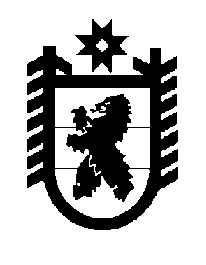 Российская Федерация Республика Карелия    ПРАВИТЕЛЬСТВО РЕСПУБЛИКИ КАРЕЛИЯРАСПОРЯЖЕНИЕот  19 мая 2016 года № 366р-Пг. Петрозаводск В целях реализации постановления Правительства Российской Федерации от 29 декабря 2015 года № 1477 «О предоставлении в 2016 году субсидий из федерального бюджета бюджетам субъектов Российской Федерации в целях софинансирования расходов, возникающих при оказании гражданам Российской Федерации высокотехнологичной медицинской помощи, не включенной в базовую программу обязательного медицинского страхования»:1. Одобрить Соглашение между Министерством здравоохранения Российской Федерации и Правительством Республики Карелия о предоставлении в 2016 году субсидии из федерального бюджета бюджету Республики Карелия  в целях софинансирования расходов, возникающих при оказании гражданам Российской Федерации высокотехнологичной медицинской помощи, не включенной в базовую программу обязательного медицинского страхования (далее – Соглашение) и поручить подписать его заместителю Премьер-министра Правительства Республики Карелия Улич Валентине Васильевне.2. Определить Министерство здравоохранения и социального развития Республики Карелия органом, уполномоченным на выполнение условий Соглашения.           ГлаваРеспублики  Карелия                                                              А.П. Худилайнен